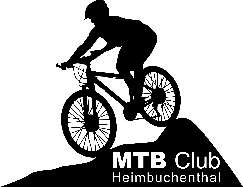 Fahrradflohmarkt MTB Heimbuchenthal 2019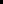 Nummer Fahrrad:(wird vom Veranstalter vergeben)Beschreibung Fahrrad:Bitte ausgefüllt zur Anmeldung mitbringen:Adresse VerkäuferName:Straße:Wohnort:Telefonnummer/Mobil Verkäufer:(für eventuelle Rückfragen während des Flohmarktes)Gewünschter Preis/ eventuell Verhandlungsspielraum:---------------------------------------------------------------------------------------Geld erhalten oder Fahrrad zurück /Unterschrift Verkäufer:(wird später ausgefüllt!)Geld erhalten:	Fahrrad zurück: